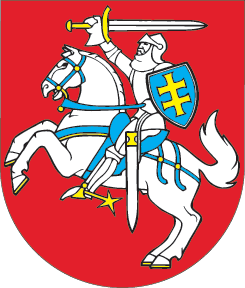 LIETUVOS RESPUBLIKOSBIUDŽETO SANDAROS ĮSTATYMO NR. I-430 3, 35 IR 38 STRAIPSNIŲ PAKEITIMO ĮSTATYMO NR. XIII-3309 4 STRAIPSNIO PAKEITIMO ĮSTATYMAS2021 m. gruodžio 23 d. Nr. XIV-842Vilnius1 straipsnis. 4 straipsnio pakeitimasPakeisti 4 straipsnį ir jį išdėstyti taip:„4 straipsnis. Įstatymo įsigaliojimas, taikymas ir įgyvendinimas1. Šis įstatymas, išskyrus šio straipsnio 3 dalį, įsigalioja 2023 m. sausio 1 d.2. Šis įstatymas taikomas rengiant 2024 ir vėlesnių metų Lietuvos Respublikos valstybės biudžeto ir savivaldybių biudžetų finansinių rodiklių patvirtinimo įstatymų projektus, 2023 ir vėlesnių metų valstybės biudžeto vykdymo ataskaitų rinkinius ir struktūrinio valdžios sektoriaus balanso rodiklio postūmio užduoties įvykdymo ir struktūrinio valdžios sektoriaus balanso rodiklio ataskaitas. Rengiamiems ataskaitinių laikotarpių iki 2023 metų valstybės biudžeto vykdymo ataskaitų rinkiniams ir struktūrinio valdžios sektoriaus balanso rodiklio postūmio užduoties įvykdymo ir struktūrinio valdžios sektoriaus balanso rodiklio ataskaitoms taikomos iki šio įstatymo įsigaliojimo galiojusios Lietuvos Respublikos biudžeto sandaros įstatymo nuostatos.3. Lietuvos Respublikos finansų ministras iki 2022 m. gruodžio 31 d. priima šio įstatymo įgyvendinamuosius teisės aktus.“Skelbiu šį Lietuvos Respublikos Seimo priimtą įstatymą.Respublikos Prezidentas	Gitanas Nausėda